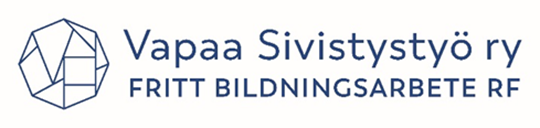 EduskuntaSivistysvaliokuntaAsia: Vapaa Sivistystyö ry:n lausunto HE 95/2021 vp Hallituksen esitys eduskunnalle vuoden 2021 kolmanneksi lisätalousarvioksiVapaa Sivistystyö ry (tässä: VST ry) on saanut lausuntopyynnön eduskunnan Sivistysvaliokunnalta 2.6.2021 sekä kutsun kuulemistilaisuuteen 4.6.2021 klo 09.00 teemalla Maahanmuuttajien kotouttamiskoulutuksen rahoitusnäkymät ja esitettyjen lisäresurssien riittävyys.Ylläolevan teeman ohella VST ry ottaa tässä kantaa myös HE 95/2021 esityksenä olevaan vuoden 2021 kolmanteen lisätalousarvioon vuoden 2021 olevista koronatilanteesta johtuvista tukitoimista.VST ry:n linjaukset: VST ry on aikaisemmissa lausunnoissaan linjannut taloudellisten resurssien ennakoinnin tärkeydestä, sekä uusien yhteiskunnallisten sivistystehtävien, kuten maahanmuuttajien kotouttamiskoulutuksista, seuraavasti: Näiden tärkeiden koulutustehtävien lisärahoitus voisi helpoiten ratkaista lisäämällä vapaalle sivistystyölle osoitettuja vos-suoritteita.VST ry pitää hyvänä että esitys sisältää suoritteiden lisäystä 2,5 milj. euroa valtionosuuksilla, mikä takaa vapaan sivistystyön oppilaitosten maahanmuuttajien kotoutumiskoulutusten menoeräksi enintään 7,427 milj. euroa v. 2021. Suoritelisäys on oikeansuuntainen, mutta riittämätön suhteessa kasvaviin maahanmuuttajien kotoutumiskoulutusten resurssitarpeisiin. Maahanmuuttajien kotoutumiskoulutukset täytyy nähdä isossa kuvassa. Eri väestöennusteet (Tilastokeskus ja MDI) ennustavat vieraskielisten maahanmuuttajien lisääntyvän 490.000 henkilöllä, sekä suomen- ja ruotsinkielisten kansalaisten vähentyvän 450.000 henkilöllä ennen vuotta 2040. MDI-ennuste ennakoi Suomen sisäisen väestökehityksen eriytyvän ja erikoistuvan edelleen 2020- ja 2030-luvulla, ja samalla väestönlisäys edellyttää onnistuneiden kotouttamispolkujen rakentamista sekä paikallisesti että alueellisesti eri puolilla Suomea. Kotouttamiskoulutukset ovat tärkeä osa myös koulutuspoliittisen ja koutumisen edistämisen selontekojen linjauksia, ja koulutuksilla on liittymäpintoja myös jatkuvan oppimisen uudistukseen. Vapaan sivistystyön valtakunnallisesti kattavalla oppilaitosverkostolla on valmiudet olla strategisesti tärkeä maahanmuuttajien kotouttamiskumppani, mutta tähän yhteiskunnallisesti kasvavaan tarpeeseen on osoitettava riittävät resurssit pitkällä aikavälillä.Vuoden 2021 koronatilanteesta johtuviin tukitoimiin osoitetaan esityksessä 5 milj. euroa – tämä lisäys on pienempi kuin VST ry:n arvio noin 16-18 milj. euron opiskelijamaksujen nettomenetyksistä vuoden 2021 ensimmäisellä puoliskolla. VST ry näkee kuitenkin määrärahan lisäyksen myös isommassa kuvassa, viestinä sivistyksellisten toimien tärkeydestä kansalaisia elvyttävässä exit-korona-vaiheessa.    Vapaa Sivistystyö ry 3.6.2021Hallituksen pstaBjörn Wallén, puheenjohtaja                                                                                